ОСНОВНА ШКОЛА “СТЕВАН СРЕМАЦ” 	 	           STEVAN SREMAC ÁLTALÁNOS ISKOLA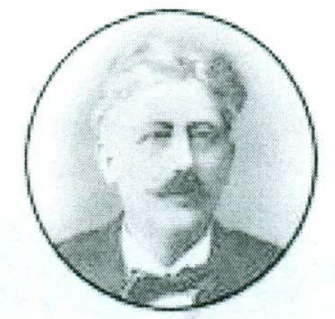 24400 Сента, ул. Максима Горког 1		                24400 Zenta, Makszim Gorkij utca 1 JБКЈС: 74288				                                            tel/fax: +318 24 812 165	Матични број: 08970416					e-mail: osstevansremac@yahoo.comПИБ: 111651836	______________________________________________________________________________Дел.бр. 2/2024-3Датум: 24.1.2024.На основу члана 119. став 1. тачка 1) и члана 100. Закона о основама система образовања и васпитања ("Сл. гласник РС", бр. 88/2017, 27/2018 - др. закон, 10/2019, 27/2018 - др. закон, 6/2020, 129/2021 и 92/2023) Школски одбор Основне школе „Стеван Сремац“ у Сенти, на седници одржаној дана 24.1.2024. године доносиОДЛУКУо изменама и допунама Статута ОШ „Стеван Сремац“ у Сенти ( бр. 2/2023-1 од 31.1.2023. године )Члан 1.Члан 1. став 1. Статута мења се и сада гласи:„Овим Статутом ближе се уређује организација, начин рада, управљање и руковођење у Основној школи ,, Стеван Сремац“ у Сенти (у даљем тексту: Школа), поступање органа Школе ради обезбеђивања остваривања права и обавеза детета и ученика, права и обавеза родитеља односно другог законског заступника, заштита и безбедност ученика и запослених и мере за спречавање повреда забрана утврђених законом, начин објављивања општих аката и обавештавања свих заинтересованих страна о одлукама органа и друга питања, у складу са важећим Законом о основама система   образовања и   васпитања и Законом о основном образовању и васпитању“.Члан 2.У члану 35. након става 5. додају се ставови 6. и 7.ИОП израђује тим за додатну подршку детету, односно ученику у сарадњи са родитељем, односно другим законским заступником, на основу претходно остварених, евидентираних и вреднованих мера индивидуализације и израђеног педагошког профила детета, ученика и одраслог, а остварује се након сагласности родитеља, односно другог законског заступника. Ако родитељ, односно други законски заступник, не оправда своје одбијање да учествује у изради или давању сагласности на ИОП, установа је дужна да о томе обавести надлежну установу социјалне заштите у циљу заштите најбољег интереса детета, односно ученика. Члан 3.Члан 60. став 3. Статута допуњује се на следећи начин:„Конкурс за избор директора расписује се најраније шест месеци, а најкасније четири месеца пре истека мандата директора или престанка вршења дужности директора навршавањем 65 година живота“. Члан 4.Члан 74. Статута брише се.Члан 5.Члан 110. Статута мења се и сада гласи:„Ученик има право на:1) квалитетан образовно-васпитни рад који обезбеђује остваривање принципа и циљева из чл. 7. и 8. овог закона;2) уважавање личности;3) подршку за свестрани развој личности, подршку за посебно исказане таленте и њихову афирмацију;4) заштиту од дискриминације, насиља, злостављања и занемаривања;5) благовремену и потпуну информацију о питањима од значаја за образовање и васпитање;6) информације о правима и обавезама;7) учествовање у раду органа школе, у складу са овим и посебним законом;8) слободу удруживања у различите групе, клубове и организовање ученичког парламента;9) јавност и образложење оцене и подношење приговора на оцену и испит;10) покретање иницијативе за преиспитивање одговорности учесника у образовно-васпитном процесу уколико права из става 2. тач. 1)-9) овог члана нису остварена;11) заштиту и правично поступање установе према детету и ученику;12) стипендију, кредит, смештај и исхрану у дому ученика, у складу са посебним законом.13) друга права у области образовања и васпитања, у складу са законом.Члан 6.Члан 108. Статута мења се и сада гласи: „У првом разреду основног образовања и васпитања закључна оцена из обавезних премета, је описна и утврђује се на крају првог и другог полугодишта.У првом разреду основног образовања и васпитања закључна оцена из изборних програма и активности је описна и утврђује се на крају првог и другог полугодишта.Оцена из става 1. овог члана исказује се као напредовање ученика у остваривању исхода, ангажовање и препорука.Закључне оцене у првом разреду основног образовања и васпитања из обавезних предмета и из изборних програма и активности уносе се у ђачку књижицу и ученик прелази у наредни разред.У осталим разредима основног и у средњем образовању и васпитању оцењивање је описно и бројчано у току школске године.Описна оцена садржи повратну информацију за ученика и родитеља, другог законског заступника и пружа јасно упутство како да се унапреди рад ученика.Ученику другог и трећег разреда основног образовања и васпитања који на крају првог полугодишта има недовољне оцене организује се појачан образовно-васпитни рад у току другог полугодишта, о чему наставник води посебну евиденцију.Ученик другог и трећег разреда основног образовања и васпитања који на крају другог полугодишта има недовољне оцене преводи се у наредни разред, на основу одлуке одељењског већа, изузев ученика другог и трећег разреда основног музичког и балетског образовања и васпитања.Ученику који је преведен у наредни разред, признаје се разред из кога је преведен као завршен и организује му се индивидуализован рад.“Члан 7.Након члана 108. додаје се став 108а Владање ученика, који гласи:„Владање ученика првог разреда основног образовања и васпитања оцењује се у току и на крају првог и другог полугодишта описном оценом која не утиче на општи успех ученика.Владање ученика од другог разреда основног образовања и васпитања оцењује се бројчано у току и на крају првог и другог полугодишта и утиче на општи успех.Ученик се оцењује најмање два пута у полугодишту из владања.Закључна оцена из владања јесте бројчана, и то: примерно (5), врло добро (4), добро (3), задовољавајуће (2) и незадовољавајуће (1) и улази у општи успех ученика.“Члан 8.Након члана 108а. додаје се члан 108б. Општи успех, који гласи:„Општи успех утврђује се као: одличан, врло добар, добар, довољан и недовољан.Ученик није са успехом завршио разред, односно има недовољан успех уколико има више од две недовољне оцене, осим оцене из владања или није положио поправни испит, осим ученика другог и трећег разреда основне школе који се преводи у наредни разред.Општи успех ученика основног образовања и васпитања утврђује се на крају првог и другог полугодишта на основу аритметичке средине закључних прелазних бројчаних оцена из обавезних предмета и из изборног програма други страни језик, као и оцене из владања, почев од другог разреда.Начин, поступак и критеријуме оцењивања успеха из појединачних предмета и владања и друга питања од значаја за оцењивање, прописује министар.“Члан 9.Члан 116. став 1. Статута мења се на следећи начин:„Родитељ, односно други законски заступник ученика одговоран је:1) за упис детета у школу;2) за редовно похађање наставе;3) за редовно похађање припремне наставе;4) да одмах, а најкасније у року од 48 сати од момента наступања спречености ученика да присуствује настави о томе обавести школу;5) да правда изостанке ученика, најкасније у року од осам дана од дана престанка спречености ученика да присуствује настави одговарајућом лекарском или другом релевантном документацијом;6) да на позив школе узме активно учешће у свим облицима васпитног рада са учеником (у реализацији оперативног плана заштите и плана појачаног васпитног рада);7) за повреду забране из чл. 110-112. овог закона учињену од стране ученика;8) за теже повреде обавезе ученика из члана 83. овог закона;9) да поштује правила установе.Став 2. истог члана остаје непромењен.Члан 10.Остале одредбе Статута остају непромењене.                                                                                                                 Председник Школског одбора                                                                                                                _______________________                                                                                                                          ( Еуридике Латињак) Измене и допуне Статута ступају на снагу осмог дана од дана од дана објављивања на огласној табли школе.Одлука о изменама и допунама Статута објављена је на огласној табли дана 29.1.2024. године што потврђује секретар школе Сања Гајин______________